XC-Training Calendar May 2018 - June 2018 Base Phase   No workout should ever be slower than 8:15 pace! TR = Boys Training Run Pace = 6:15-6:30 range TR = Girls Training Run Pace = 7:15-7:30 range XC-Training Calendar June 2015 - July 2015 BASE PHASE*Do not forget to do
Warm up drills before
your workout.
Make sure to do stretching & Ice Baths after! Want to get better? Try adding in (Broken into 4’s) 200+ pushups & 400+ crunches for a core routine every other day. No workout should ever be slower than 8:15 paceWhen you get to July 14th you want to be ready to step on the line for the time trial knowing that you did everything you could to be prepared. The most important training of our year is during the summer! How you approach this on your own will truly determine your success this season! Consistency in your training plan (running everyday, doing doubles), along with doing a solid warm-up, strength work & core, proper diet, taking iron, sleeping, and injury prevention (ice baths) can help you improve minutes from one season to the next. Work hard for your teammates! Who will you train with to push yourself to get better? Top 16 in the Time Trial get a spot and their varsity uniform! Sunday Sunday Monday Monday Tuesday Tuesday Wednesday Wednesday Thursday Thursday Friday Friday Saturday Saturday Rest 13TR 14 Recovery 15Fartlek 16Recovery 17TR 18Aerobic 19Rest or Bike/Swim MAY Rest or Bike/Swim MAY Morn: 3 miles After: 4 miles Morn: 3 miles After: 4 miles Morn: 3 miles After: 5 miles Morn: 3 miles After: 5 miles 2 min ON 3 min OFF Interval for 35 min 2 min ON 3 min OFF Interval for 35 min Morn: 3 miles After: 5 miles Morn: 3 miles After: 5 miles 5 miles TR 5 miles TR Long Run 8 miles Long Run 8 miles Recov 20TR 21Recovery 22Fartlek 23Recovery 24TR 26Aerobic 25Rest or Bike/Swim Rest or Bike/Swim Morn: 3 miles After: 5 miles Training Run Morn: 3 miles After: 5 miles Training Run Morn: 3 miles After: 6 miles Morn: 3 miles After: 6 miles 2 min ON 3 min OFF Interval for 35 min 2 min ON 3 min OFF Interval for 35 min Morn: 3 miles After: 6 miles Morn: 3 miles After: 6 miles 5 miles TR 5 miles TR Long Run 9 miles Long Run 9 miles Recov 26Aerobic 27Recovery 28 Fartlek 29Recovery 31Hills 1 Aerobic 2 Rest or Bike/Swim May/June Rest or Bike/Swim May/June Morn: 3 miles After: 7 miles w/3 three min pushes Morn: 3 miles After: 7 miles w/3 three min pushes Morn: 4 miles After: Swimming + Extra Core Morn: 4 miles After: Swimming + Extra Core Morn: 3 min ON 2 min OFF Interval for 35 min After: 6 miles Morn: 3 min ON 2 min OFF Interval for 35 min After: 6 miles 8 miles 8 miles 6 miles + 5xhills 6 miles + 5xhills Long Run 10 miles w/3 three min pushes after 5 and 10Long Run 10 miles w/3 three min pushes after 5 and 10Rest 3TR 4 LT 5 Recovery 6 Fartlek 7 Hills 8 Aerobic 9 Rest or Bike/Swim Rest or Bike/Swim Morn: 6 mile TR After: 5 miles recovery Morn: 6 mile TR After: 5 miles recovery Morn: 2x2 mile loop w/3 min rest + 4 mile cool down run 
Extra Core/ ICE BATHMorn: 2x2 mile loop w/3 min rest + 4 mile cool down run 
Extra Core/ ICE BATHMorn: 8 miles After: 4 miles Morn: 8 miles After: 4 miles 2 min ON 1 min OFF Interval 39 min Extra Core/ICE BATH 2 min ON 1 min OFF Interval 39 min Extra Core/ICE BATH Morn: 6 mile After: 4 miles + 5xhills Morn: 6 mile After: 4 miles + 5xhills Long Run 10 miles Extra Core/ICE BATH Long Run 10 miles Extra Core/ICE BATH Recov 10 TR 11 LT 12Recov 13 Fartlek 14 Hills 15 Aerobic 16Rest or Bike/Swim Rest or Bike/Swim Morn: 6 mile TR After: 5 miles Morn: 6 mile TR After: 5 miles Morn: 3x12 min LT runs w/3 min rest + 3 mile cool down After: Swimming Extra Core Morn: 3x12 min LT runs w/3 min rest + 3 mile cool down After: Swimming Extra Core Morn: 9 miles After: 5 miles Morn: 9 miles After: 5 miles Morn: 3 min ON 2 min OFF Interval
45 min After: + Extra Core /ICE BATHMorn: 3 min ON 2 min OFF Interval
45 min After: + Extra Core /ICE BATHMorn: 6 miles After: 4 miles + 5xhills Morn: 6 miles After: 4 miles + 5xhills Long Run 11 miles Extra Core /ICE BATHLong Run 11 miles Extra Core /ICE BATHSunday Sunday Monday Monday Tuesday Tuesday Wednesday Wednesday Thursday Thursday Friday Friday Saturday Saturday Recov 17LT 18Recov 19Fartlek 20 Recov 21 Tempo 22 Aerobic 23 Rest or Bike/Swim JUNE Rest or Bike/Swim JUNE 2 x 5,5,5 @ 70%, 80%, 85%+ w 5/min rest in between + 3 miles After: 6 miles 2 x 5,5,5 @ 70%, 80%, 85%+ w 5/min rest in between + 3 miles After: 6 miles Morn: 10 miles After: Swimming + Extra Core Morn: 10 miles After: Swimming + Extra Core Morn: 3 min ON 1 min OFF Interval
44 min After: 5 miles Morn: 3 min ON 1 min OFF Interval
44 min After: 5 miles Morn: 9 miles After: 5 miles Morn: 9 miles After: 5 miles Morn: 4 mile tempo run (85%) + 2 mile cool down After: 6 miles Morn: 4 mile tempo run (85%) + 2 mile cool down After: 6 miles Long Run 10 miles After: Swimming + Extra Core Long Run 10 miles After: Swimming + Extra Core Rest 24 LT 25 Recov 26Fartlek 27Recov 28Tempo 29Aerobic 30Rest or Bike/Swim June/July Rest or Bike/Swim June/July Morn: 3x2 mile LT’s w/3 min rest + 2 mile cool down After: 5 miles Morn: 3x2 mile LT’s w/3 min rest + 2 mile cool down After: 5 miles Morn: 8 milesFRIRST DAY OF OTA’SZILKER PARK 7AMAfter: Extra Core Morn: 8 milesFRIRST DAY OF OTA’SZILKER PARK 7AMAfter: Extra Core Morn: 4 min ON 2 min OFF Interval
48 min After: 4 miles Morn: 4 min ON 2 min OFF Interval
48 min After: 4 miles Morn: 8 miles After: Swimming + Extra Core Morn: 8 miles After: Swimming + Extra Core Morn: 5 mile tempo run (85%) + 2 mile cool down After: 6 miles Morn: 5 mile tempo run (85%) + 2 mile cool down After: 6 miles Long Run 11 miles After: Biking + Extra Core/ICE BATH Long Run 11 miles After: Biking + Extra Core/ICE BATH Recov 1LT 2Aerobic 3Fartlek 4Aerobic 5Tempo 6Aerobic 7Rest or Bike/Swim Rest or Bike/Swim 2 x 7,7,7 @ 70%, 80%, 85%+ w 4/min rest in between + 3 miles After: 5 miles 2 x 7,7,7 @ 70%, 80%, 85%+ w 4/min rest in between + 3 miles After: 5 miles Morn: 10 miles After: Biking + Extra Core Morn: 10 miles After: Biking + Extra Core Morn: 4 min ON 2 min OFF Interval
48 min After: 5 miles Morn: 4 min ON 2 min OFF Interval
48 min After: 5 miles Morn: 10 miles After: Swimming + Extra Core Morn: 10 miles After: Swimming + Extra Core Morn: 5 mile tempo run (85%) + 2 mile cool down After: 4 miles Morn: 5 mile tempo run (85%) + 2 mile cool down After: 4 miles Long Run 10 miles After: Swimming + Extra Core Long Run 10 miles After: Swimming + Extra Core Recov 8 Aerobic 91011 12 1314 Rest or Bike/Swim Rest or Bike/Swim Afternoon Run 6 miles recovery Afternoon Run 6 miles recovery Morn: 4 min ON 2 min OFF Interval
48 min After: 5 milesMorn: 4 min ON 2 min OFF Interval
48 min After: 5 milesTIME TRIAL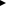 TIME TRIALRest or Bike/Swim Rest or Bike/Swim Afternoon Run 6 miles recovery Afternoon Run 6 miles recovery Morn: 4 min ON 2 min OFF Interval
48 min After: 5 milesMorn: 4 min ON 2 min OFF Interval
48 min After: 5 milesMorn: 10 miles After: Swimming + Extra CoreMorn: 10 miles After: Swimming + Extra CoreMorn: 5 mile tempo run (85%) + 2 mile cool down After: 6 milesMorn: 5 mile tempo run (85%) + 2 mile cool down After: 6 milesOFFOFFTIME TRIALTIME TRIAL